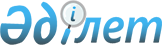 2020-2022 жылдарға арналған ауылдардың, ауылдық округтердің бюджеттері туралыМаңғыстау облысы Мұнайлы аудандық мәслихатының 2020 жылғы 27 қаңтардағы № 50/468 шешімі. Маңғыстау облысы Әділет департаментінде 2020 жылғы 29 қаңтарда № 4125 болып тіркелді.
      Ескерту. Тақырып орыс тілінде жаңа редакцияда, қазақ тіліндегі мәтіні өзгермейді - Маңғыстау облысы Мұнайлы аудандық мәслихатының 28.05.2020 № 54/503 (01.01.2020 бастап қолданысқа енгізіледі) шешімімен.
      Қазақстан Республикасының 2008 жылғы 4 желтоқсандағы Бюджет кодексіне, Қазақстан Республикасының 2001 жылғы 23 қаңтардағы "Қазақстан Республикасындағы жергілікті мемлекеттік басқару және өзін-өзі басқару туралы" Заңына және Мұнайлы аудандық мәслихатының 2020 жылғы 14 қаңтардағы № 49/464 "2020-2022 жылдарға арналған аудандық бюджет туралы" (нормативтік құқықтық актілердің мемлекеттік тіркеу Тізілімінде № 4111 болып тіркелген) шешіміне сәйкес, Мұнайлы аудандық мәслихаты ШЕШІМ ҚАБЫЛДАДЫҚ:
      1. 2020-2022 жылдарға арналған ауылдардың, ауылдық округтердің бюджеттері тиісінше 1, 2, 3, 4, 5, 6, 7, 8, 9, 10, 11, 12, 13, 14, 15, 16, 17, 18, 19, 20 және 21 қосымшаларға сәйкес, оның ішінде 2020 жылға мынадай көлемде бекітілсін: 
      1) кірістер – 3 722 599,0 мың теңге, оның ішінде:
      салықтық түсімдер бойынша – 419 416,0 мың теңге;
      салықтық емес түсімдер бойынша – 8 940,0 теңге;
      негізгі капиталды сатудан түсетін түсімдер бойынша – 0 теңге;
      трансферттер түсімдері бойынша – 3 294 243,0 мың теңге;
      2) шығындар – 3 777 446,9 мың теңге;
      3) таза бюджеттік кредиттеу – 0 теңге, оның ішінде:
      бюджеттік кредиттер – 0 теңге;
      бюджеттік кредиттерді өтеу – 0 теңге;
      4) қаржы активтерімен операциялар бойынша сальдо – 0 теңге, оның ішінде:
      қаржы активтерін сатып алу – 0 теңге;
      мемлекеттің қаржы активтерін сатудан түсетін түсімдер – 0 теңге;
      5) бюджет тапшылығы (профициті) – - 54 847,9 мың теңге;
      6) бюджет тапшылығын қаржыландыру (профицитін пайдалану) – 54 847,9 мың теңге, оның ішінде:
      қарыздар түсімі – 0 теңге;
      қарыздарды өтеу – 0 теңге;
      бюджет қаражатының пайдаланылатын қалдықтары – 54 847,9 мың теңге.
      Ескерту. 1 тармақ жаңа редакцияда - Маңғыстау облысы Мұнайлы аудандық мәслихатының 11.12.2020 № 61/537 (01.01.2020 бастап қолданысқа енгізіледі) шешімімен.


      2. 2020 жылға арналған аудандық бюджеттен ауылдар, ауылдық округтердің бюджеттеріне 2 996 681,0 мың теңге сомасында субвенция бөлінгені ескерілсін, оның ішінде:
      Атамекен ауылдық округіне – 456 124,8 мың теңге;
      Басқұдық ауылдық округіне – 532 617,4 мың теңге;
      Батыр ауылдық округіне – 268 912,7 мың теңге;
      Баянды ауылына – 194 445,3 мың теңге;
      Дәулет ауылдық округіне – 226 845,3 мың теңге;
      Қызылтөбе ауылдық округіне – 496 725,1 мың теңге;
      Маңғыстау ауылына – 821 010,4 мың теңге.
      Ескерту. 2 тармақ жаңа редакцияда - Маңғыстау облысы Мұнайлы аудандық мәслихатының 11.12.2020 № 61/537 (01.01.2020 бастап қолданысқа енгізіледі) шешімімен.


      3. Осы шешімнің орындалуын бақылау аудандық бюджет комиссиясына жүктелсін (комиссия төрағасы Н. Жолбаев).
      4. "Мұнайлы аудандық мәслихатының аппараты" мемлекеттік мекемесі (аппарат басшысы А. Жанбуршина) осы шешімнің Маңғыстау облысының әділет департаментінде мемлекеттік тіркелуін және оның бұқаралық ақпарат құралдарында ресми жариялануын қамтамасыз етсін.
      5. Осы шешім 2020 жылдың 1 қаңтарынан бастап қолданысқа енгізіледі. 2020 жылға арналған Атамекен ауылдық округінің бюджеті
      Ескерту. 1 қосымша жаңа редакцияда - Маңғыстау облысы Мұнайлы аудандық мәслихатының 11.12.2020 № 61/537 (01.01.2020 бастап қолданысқа енгізіледі) шешімімен. 2020 жылға арналған Басқұдық ауылдық округінің бюджеті
      Ескерту. 2 қосымша жаңа редакцияда - Маңғыстау облысы Мұнайлы аудандық мәслихатының 11.12.2020 № 61/537 (01.01.2020 бастап қолданысқа енгізіледі) шешімімен. 2020 жылға арналған Батыр ауылдық округінің бюджеті
      Ескерту. 3 қосымша жаңа редакцияда - Маңғыстау облысы Мұнайлы аудандық мәслихатының 11.12.2020 № 61/537 (01.01.2020 бастап қолданысқа енгізіледі) шешімімен. 2020 жылға арналған Баянды ауылының бюджеті
      Ескерту. 4 қосымша жаңа редакцияда - Маңғыстау облысы Мұнайлы аудандық мәслихатының 11.12.2020 № 61/537 (01.01.2020 бастап қолданысқа енгізіледі) шешімімен. 2020 жылға арналған Дәулет ауылдық округінің бюджеті
      Ескерту. 5 қосымша жаңа редакцияда - Маңғыстау облысы Мұнайлы аудандық мәслихатының 11.12.2020 № 61/537 (01.01.2020 бастап қолданысқа енгізіледі) шешімімен. 2020 жылға арналған Қызылтөбе ауылдық округінің бюджеті
      Ескерту. 6 қосымша жаңа редакцияда - Маңғыстау облысы Мұнайлы аудандық мәслихатының 11.12.2020 № 61/537 (01.01.2020 бастап қолданысқа енгізіледі) шешімімен. 2020 жылға арналған Маңғыстау ауылының бюджеті
      Ескерту. 7 қосымша жаңа редакцияда - Маңғыстау облысы Мұнайлы аудандық мәслихатының 11.12.2020 № 61/537 (01.01.2020 бастап қолданысқа енгізіледі) шешімімен. 2021 жылға арналған Атамекен ауылдық округінің бюджеті 2021 жылға арналған Басқұдық ауылдық округінің бюджеті 2021 жылға арналған Батыр ауылдық округінің бюджеті 2021 жылға арналған Баянды ауылының бюджеті 2021 жылға арналған Дәулет ауылдық округінің бюджеті 2021 жылға арналған Қызылтөбе ауылдық округінің бюджеті 2021 жылға арналған Маңғыстау ауылының бюджеті 2022 жылға арналған Атамекен ауылдық округінің бюджеті 2022 жылға арналған Басқұдық ауылдық округінің бюджеті 2022 жылға арналған Батыр ауылдық округінің бюджеті 2022 жылға арналған Баянды ауылының бюджеті 2022 жылға арналған Дәулет ауылдық округінің бюджеті 2022 жылға арналған Қызылтөбе ауылдық округінің бюджеті 2022 жылға арналған Маңғыстау ауылының бюджеті
					© 2012. Қазақстан Республикасы Әділет министрлігінің «Қазақстан Республикасының Заңнама және құқықтық ақпарат институты» ШЖҚ РМК
				
      Сессия төрағасы 

А. Укибаев

      Мұнайлы аудандық мәслихатының хатшысы 

Б. Назар
Мұнайлы аудандық мәслихатының2020 жылғы 27 қаңтардағы№ 50/468 шешіміне 1 қосымша
Санаты
Атауы
Сомасы, мың теңге
Сыныбы
Атауы
Сомасы, мың теңге
Кіші сыныбы
Атауы
Сомасы, мың теңге
1. Кірістер
583 842,8
1
Салықтық түсімдер
89276,0
01
Табыс салығы
24 893,0
2
Жеке табыс салығы
24 893,0
04
Меншікке салынатын салықтар
64383,0
1
Мүлікке салынатын салықтар
1 502,0
3
Жер салығы
1 383,0
4
Көлік құралдарына салынатын салық
61 498,0
2
Салықтық емес түсiмдер
254,0
04
Мемлекеттік бюджеттен қаржыландырылатын, сондай-ақ Қазақстан Республикасы Ұлттық Банкінің бюджетінен (шығыстар сметасынан) қамтылатын және қаржыландырылатын мемлекеттік мекемелер салатын айыппұлдар, өсімпұлдар, санкциялар, өндіріп алулар
254,0
 

1
Мұнай секторы ұйымдарынан және Жәбірленушілерге өтемақы қорына түсетін түсімдерді қоспағанда, мемлекеттік бюджеттен қаржыландырылатын, сондай-ақ Қазақстан Республикасы Ұлттық Банкінің бюджетінен (шығыстар сметасынан) қамтылатын және қаржыландырылатын мемлекеттік мекемелер салатын айыппұлдар, өсімпұлдар, санкциялар, өндіріп алулар
254,0
4
Трансферттердің түсімдері
494 312,8
02
Мемлекеттік басқарудың жоғары тұрған органдарынан түсетін трансферттер
494 312,8
3
Аудандардың (облыстық маңызы бар қаланың) бюджетінен трансферттер
494 312,8
Функционалдық топ
Атауы
Сомасы, мың теңге
Бюджеттік бағдарламалардың әкімшісі
Атауы
Сомасы, мың теңге
Бағдарлама
Атауы
Сомасы, мың теңге
2. Шығындар
596 429,3
01
Жалпы сипаттағы мемлекеттік қызметтер
60 610,0
124
Аудандық маңызы бар қала, ауыл, кент, ауылдық округ әкімінің аппараты
60 610,0
001
Аудандық маңызы бар қала, ауыл, кент, ауылдық округ әкімінің қызметін қамтамасыз ету жөніндегі қызметтер
60 610,0
04
Білім беру
453 789,3
124
Аудандық маңызы бар қала, ауыл, кент, ауылдық округ әкімінің аппараты
453 789,3
004
Мектепке дейінгі тәрбиелеу және оқыту және мектепке дейінгі тәрбиелеу және оқыту ұйымдарында медициналық қызмет көрсетуді ұйымдастыру
428 435,3
005
Ауылдық жерлерде оқушыларды жақын жердегі мектепке дейін тегін алып баруды және одан алып қайтуды ұйымдастыру
25 354,0
07
Тұрғын үй-коммуналдық шаруашылық
82 030,0
124
Аудандық маңызы бар қала, ауыл, кент, ауылдық округ әкімінің аппараты
82 030,0
008
Елді мекендердегі көшелерді жарықтандыру
41 871,0
009
Елді мекендердің санитариясын қамтамасыз ету
21 785,0
011
Елді мекендерді абаттандыру мен көгалдандыру
18 374,0
3. Таза бюджеттік кредиттеу
0
бюджеттік кредиттер
0
бюджеттік кредиттерді өтеу
0
4. Қаржы активтерімен операциялар бойынша сальдо
0
қаржы активтерін сатып алу
0
мемлекеттің қаржы активтерін сатудан түсетін түсімдер
0
5. Бюджет тапшылығы (профициті)
- 12 586,5
6. Бюджет тапшылығын қаржыландыру (профицитін пайдалану)
12 586,5
қарыздар түсімі
0
қарыздарды өтеу
0
8
Бюджет қаражатының пайдаланылатын қалдықтары
12 586,5
01
Бюджет қаражаты қалдықтары
12 586,5
1
Бюджет қаражатының бос қалдықтары
12 586,5Мұнайлы аудандық мәслихатының2020 жылғы 27 қаңтардағы№ 50/468 шешіміне 2 қосымша
Санаты
Атауы
Сомасы, мың теңге
Сыныбы
Атауы
Сомасы, мың теңге
Кіші сыныбы
Атауы
Сомасы, мың теңге
1. Кірістер
673 786,8
1
Салықтық түсімдер
76 809,0
01
Табыс салығы
21 342,0
2
Жеке табыс салығы
21 342,0
04
Меншікке салынатын салықтар
55 467,0
1
Мүлікке салынатын салықтар
1 600,0
3
Жер салығы
2 307,0
4
Көлік құралдарына салынатын салық
51560,0
2
Салықтық емес түсiмдер
2560,4
04
Мемлекеттік бюджеттен қаржыландырылатын, сондай-ақ Қазақстан Республикасы Ұлттық Банкінің бюджетінен (шығыстар сметасынан) қамтылатын және қаржыландырылатын мемлекеттік мекемелер салатын айыппұлдар, өсімпұлдар, санкциялар, өндіріп алулар
 

2560,4
 

1
Мұнай секторы ұйымдарынан және Жәбірленушілерге өтемақы қорына түсетін түсімдерді қоспағанда, мемлекеттік бюджеттен қаржыландырылатын, сондай-ақ Қазақстан Республикасы Ұлттық Банкінің бюджетінен (шығыстар сметасынан) қамтылатын және қаржыландырылатын мемлекеттік мекемелер салатын айыппұлдар, өсімпұлдар, санкциялар, өндіріп алулар
 

2560,4
4
Трансферттердің түсімдері
594 417,4
02
Мемлекеттік басқарудың жоғары тұрған органдарынан түсетін трансферттер
594 417,4
3
Аудандардың (облыстық маңызы бар қаланың) бюджетінен трансферттер
594 417,4
Функционалдықтоп
Атауы
Сомасы, мың теңге
Бюджеттік бағдарламалардың әкімшісі
Атауы
Сомасы, мың теңге
Бағдарлама
Атауы
Сомасы, мың теңге
2. Шығындар
682 609,8
01
Жалпы сипаттағы мемлекеттік қызметтер
57 803,0
124
Аудандық маңызы бар қала, ауыл, кент, ауылдық округ әкімінің аппараты
57 803,0
001
Аудандық маңызы бар қала, ауыл, кент, ауылдық округ әкімінің қызметін қамтамасыз ету жөніндегі қызметтер
57 803,0
04
Білім беру
535 775,8
124
Аудандық маңызы бар қала, ауыл, кент, ауылдық округ әкімінің аппараты
535 775,8
004
Мектепке дейінгі тәрбиелеу және оқыту және мектепке дейінгі тәрбиелеу және оқыту ұйымдарында медициналық қызмет көрсетуді ұйымдастыру
488 194,8
005
Ауылдық жерлерде оқушыларды жақын жердегі мектепке дейін тегін алып баруды және одан алып қайтуды ұйымдастыру
47 581,0
07
Тұрғын үй-коммуналдық шаруашылық
89 031,0
124
Аудандық маңызы бар қала, ауыл, кент, ауылдық округ әкімінің аппараты
89 031,0
008
Елді мекендердегі көшелерді жарықтандыру
43 746,0
009
Елді мекендердің санитариясын қамтамасыз ету
27 165,0
011
Елді мекендерді абаттандыру мен көгалдандыру
18 120,0
3. Таза бюджеттік кредиттеу
0
бюджеттік кредиттер
0
бюджеттік кредиттерді өтеу
0
4. Қаржы активтерімен операциялар бойынша сальдо
0
қаржы активтерін сатып алу
0
мемлекеттің қаржы активтерін сатудан түсетін түсімдер
0
5. Бюджет тапшылығы (профициті)
- 8 823,0
6. Бюджет тапшылығын қаржыландыру (профицитін пайдалану)
8 823,0
қарыздар түсімі
0
қарыздарды өтеу
0
8
Бюджет қаражатының пайдаланылатын қалдықтары
8 823,0
01
Бюджет қаражаты қалдықтары
8 823,0
1
Бюджет қаражатының бос қалдықтары
8 823,0Мұнайлы аудандық мәслихатының2020 жылғы 27 қаңтардағы№ 50/468 шешіміне 3 қосымша
Санаты
Атауы
Сомасы, мың теңге
Сыныбы
Атауы
Сомасы, мың теңге
Кіші сыныбы
Атауы
Сомасы, мың теңге
1. Кірістер
402825,1
1
Салықтық түсімдер
30 241,0
01
Табыс салығы
6 188,0
2
Жеке табыс салығы
6 188,0
04
Меншікке салынатын салықтар
24 053,0
1
Мүлікке салынатын салықтар
833,0
3
Жер салығы
7 827,0
4
Көлік құралдарына салынатын салық
15 393,0
2
Салықтық емес түсiмдер
600,4
04
Мемлекеттік бюджеттен қаржыландырылатын, сондай-ақ Қазақстан Республикасы Ұлттық Банкінің бюджетінен (шығыстар сметасынан) қамтылатын және қаржыландырылатын мемлекеттік мекемелер салатын айыппұлдар, өсімпұлдар, санкциялар, өндіріп алулар
 

600,4
 

1
Мұнай секторы ұйымдарынан және Жәбірленушілерге өтемақы қорына түсетін түсімдерді қоспағанда, мемлекеттік бюджеттен қаржыландырылатын, сондай-ақ Қазақстан Республикасы Ұлттық Банкінің бюджетінен (шығыстар сметасынан) қамтылатын және қаржыландырылатын мемлекеттік мекемелер салатын айыппұлдар, өсімпұлдар, санкциялар, өндіріп алулар
 

600,4
4
Трансферттердің түсімдері
371 983,7
02
Мемлекеттік басқарудың жоғары тұрған органдарынан түсетін трансферттер
371 983,7
3
Аудандардың (облыстық маңызы бар қаланың) бюджетінен трансферттер
371 983,7
Функционалдық топ
Атауы
Сомасы, мың теңге
Бюджеттік бағдарламалардың әкімшісі
Атауы
Сомасы, мың теңге
Бағдарлама
Атауы
Сомасы, мың теңге
2. Шығындар
404 759,5
01
Жалпы сипаттағы мемлекеттік қызметтер
43 934,0
124
Аудандық маңызы бар қала, ауыл, кент, ауылдық округ әкімінің аппараты
43 934,0
001
Аудандық маңызы бар қала, ауыл, кент, ауылдық округ әкімінің қызметін қамтамасыз ету жөніндегі қызметтер
43 934,0
04
Білім беру
256 393,3
124
Аудандық маңызы бар қала, ауыл, кент, ауылдық округ әкімінің аппараты
256 393,3
004
Мектепке дейінгі тәрбиелеу және оқыту және мектепке дейінгі тәрбиелеу және оқыту ұйымдарында медициналық қызмет көрсетуді ұйымдастыру
150 878,3
005
Ауылдық жерлерде оқушыларды жақын жердегі мектепке дейін тегін алып баруды және одан алып қайтуды ұйымдастыру
105 515,0
07
Тұрғын үй-коммуналдық шаруашылық
104 430,0
124
Аудандық маңызы бар қала, ауыл, кент, ауылдық округ әкімінің аппараты
104 430,0
008
Елді мекендердегі көшелерді жарықтандыру
52 134,0
009
Елді мекендердің санитариясын қамтамасыз ету
31 336,0
011
Елді мекендерді абаттандыру мен көгалдандыру
20 960,0
15
Трансферттер
2,2
124
Аудандық маңызы бар қала, ауыл, кент, ауылдық округ әкімінің аппараты
2,2
048
Пайдаланылмаған (толық пайдаланылмаған) нысаналы трансферттерді қайтару
2,2
3. Таза бюджеттік кредиттеу
0
бюджеттік кредиттер
0
бюджеттік кредиттерді өтеу
0
4. Қаржы активтерімен операциялар бойынша сальдо
0
қаржы активтерін сатып алу
0
мемлекеттің қаржы активтерін сатудан түсетін түсімдер
0
5. Бюджет тапшылығы (профициті)
- 1 934,4
6. Бюджет тапшылығын қаржыландыру (профицитін пайдалану)
1 934,4
қарыздар түсімі
0
қарыздарды өтеу
0
8
Бюджет қаражатының пайдаланылатын қалдықтары
1 934,4
01
Бюджет қаражаты қалдықтары
1 934,4
1
Бюджет қаражатының бос қалдықтары
1 934,4Мұнайлы аудандық мәслихатының2020 жылғы 27 қаңтардағы№ 50/468 шешіміне 4 қосымша
Санаты
Атауы
Сомасы, мың теңге
Сыныбы
Атауы
Сомасы, мың теңге
Кіші сыныбы
Атауы
Сомасы, мың теңге
1. Кірістер
241 367,9
1
Салықтық түсімдер
31883,0
01
Табыс салығы
6 552,0
2
Жеке табыс салығы
6 552,0
04
Меншікке салынатын салықтар
25 331,0
1
Мүлікке салынатын салықтар
810,0
3
Жер салығы
1 183,0
4
Көлік құралдарына салынатын салық
23 338,0
2
Салықтық емес түсiмдер
1190,6
04
Мемлекеттік бюджеттен қаржыландырылатын, сондай-ақ Қазақстан Республикасы Ұлттық Банкінің бюджетінен (шығыстар сметасынан) қамтылатын және қаржыландырылатын мемлекеттік мекемелер салатын айыппұлдар, өсімпұлдар, санкциялар, өндіріп алулар
 

1190,6
 

1
Мұнай секторы ұйымдарынан және Жәбірленушілерге өтемақы қорына түсетін түсімдерді қоспағанда, мемлекеттік бюджеттен қаржыландырылатын, сондай-ақ Қазақстан Республикасы Ұлттық Банкінің бюджетінен (шығыстар сметасынан) қамтылатын және қаржыландырылатын мемлекеттік мекемелер салатын айыппұлдар, өсімпұлдар, санкциялар, өндіріп алулар
 

1190,6
4
Трансферттердің түсімдері
208294,3
02
Мемлекеттік басқарудың жоғары тұрған органдарынан түсетін трансферттер
208294,3
3
Аудандардың (облыстық маңызы бар қаланың) бюджетінен трансферттер
208294,3
Функционалдық топ
Атауы
Сомасы, мың теңге
Бюджеттік бағдарламалардың әкімшісі
Атауы
Сомасы, мың теңге
Бағдарлама
Атауы
Сомасы, мың теңге
2. Шығындар
245 229,8
01
Жалпы сипаттағы мемлекеттік қызметтер
35 961,0
124
Аудандық маңызы бар қала, ауыл, кент, ауылдық округ әкімінің аппараты
35 961,0
001
Аудандық маңызы бар қала, ауыл, кент, ауылдық округ әкімінің қызметін қамтамасыз ету жөніндегі қызметтер
35 961,0
04
Білім беру
142 882,4
124
Аудандық маңызы бар қала, ауыл, кент, ауылдық округ әкімінің аппараты
142 882,4
004
Мектепке дейінгі тәрбиелеу және оқыту және мектепке дейінгі тәрбиелеу және оқыту ұйымдарында медициналық қызмет көрсетуді ұйымдастыру
142 882,4
07
Тұрғын үй-коммуналдық шаруашылық
45 214,0
124
Аудандық маңызы бар қала, ауыл, кент, ауылдық округ әкімінің аппараты
45 214,0
008
Елді мекендердегі көшелерді жарықтандыру
15 388,0
009
Елді мекендердің санитариясын қамтамасыз ету
13 100,0
011
Елді мекендерді абаттандыру мен көгалдандыру
16 726,0
08
Мәдениет, спорт, туризм және ақпараттық кеңістік
20 971,0
124
Аудандық маңызы бар қала, ауыл, кент, ауылдық округ әкімінің аппараты
20 971,0
006
Жергілікті деңгейде мәдени-демалыс жұмысын қолдау
20 971,0
15
Трансферттер
201,4
124
Аудандық маңызы бар қала, ауыл, кент, ауылдық округ әкімінің аппараты
201,4
048
Пайдаланылмаған (толық пайдаланылмаған) нысаналы трансферттерді қайтару
201,4
3. Таза бюджеттік кредиттеу
0
бюджеттік кредиттер
0
бюджеттік кредиттерді өтеу
0
4. Қаржы активтерімен операциялар бойынша сальдо
0
қаржы активтерін сатып алу
0
мемлекеттің қаржы активтерін сатудан түсетін түсімдер
0
5. Бюджет тапшылығы (профициті)
- 3861,9
6. Бюджет тапшылығын қаржыландыру (профицитін пайдалану)
3861,9
қарыздар түсімі
0
қарыздарды өтеу
0
8
Бюджет қаражатының пайдаланылатын қалдықтары
3861,9
01
Бюджет қаражаты қалдықтары
3861,9
1
Бюджет қаражатының бос қалдықтары
3861,9Мұнайлы аудандық мәслихатының2020 жылғы 27 қаңтардағы№ 50/468 шешіміне 5 қосымша
Санаты
Атауы
Сомасы, мың теңге
Сыныбы
Атауы
Сомасы, мың теңге
Кіші сыныбы
Атауы
Сомасы, мың теңге
1. Кірістер
272 196,3
1
Салықтық түсімдер
26 128,0
01
Табыс салығы
6 713,0
2
Жеке табыс салығы
6 713,0
04
Меншікке салынатын салықтар
19415,0
1
Мүлікке салынатын салықтар
318,0
3
Жер салығы
472,0
4
Көлік құралдарына салынатын салық
18 625,0
2
Салықтық емес түсiмдер
1 200,0
04
Мемлекеттік бюджеттен қаржыландырылатын, сондай-ақ Қазақстан Республикасы Ұлттық Банкінің бюджетінен (шығыстар сметасынан) қамтылатын және қаржыландырылатын мемлекеттік мекемелер салатын айыппұлдар, өсімпұлдар, санкциялар, өндіріп алулар
1 200,0
 

1
Мұнай секторы ұйымдарынан және Жәбірленушілерге өтемақы қорына түсетін түсімдерді қоспағанда, мемлекеттік бюджеттен қаржыландырылатын, сондай-ақ Қазақстан Республикасы Ұлттық Банкінің бюджетінен (шығыстар сметасынан) қамтылатын және қаржыландырылатын мемлекеттік мекемелер салатын айыппұлдар, өсімпұлдар, санкциялар, өндіріп алулар
1 200,0
4
Трансферттердің түсімдері
244 868,3
02
Мемлекеттік басқарудың жоғары тұрған органдарынан түсетін трансферттер
244 868,3
3
Аудандардың (облыстық маңызы бар қаланың) бюджетінен трансферттер
244 868,3
Функционалдық топ
Атауы
Сомасы, мың теңге
Бюджеттік бағдарламалардың әкімшісі
Атауы
Сомасы, мың теңге
Бағдарлама
Атауы
Сомасы, мың теңге
2. Шығындар
276 085,1
01
Жалпы сипаттағы мемлекеттік қызметтер
42 289,0
124
Аудандық маңызы бар қала, ауыл, кент, ауылдық округ әкімінің аппараты
42 289,0
001
Аудандық маңызы бар қала, ауыл, кент, ауылдық округ әкімінің қызметін қамтамасыз ету жөніндегі қызметтер
42 289,0
04
Білім беру
159 029,8
124
Аудандық маңызы бар қала, ауыл, кент, ауылдық округ әкімінің аппараты
159 029,8
004
Мектепке дейінгі тәрбиелеу және оқыту және мектепке дейінгі тәрбиелеу және оқыту ұйымдарында медициналық қызмет көрсетуді ұйымдастыру
154 163,8
005
Ауылдық жерлерде оқушыларды жақын жердегі мектепке дейін тегін алып баруды және одан алып қайтуды ұйымдастыру
4 866,0
07
Тұрғын үй-коммуналдық шаруашылық
74 766,0
124
Аудандық маңызы бар қала, ауыл, кент, ауылдық округ әкімінің аппараты
74 766,0
008
Елді мекендердегі көшелерді жарықтандыру
42 728,0
009
Елді мекендердің санитариясын қамтамасыз ету
11 612,0
011
Елді мекендерді абаттандыру мен көгалдандыру
20 426,0
15
Трансферттер
0,3
124
Аудандық маңызы бар қала, ауыл, кент, ауылдық округ әкімінің аппараты
0,3
048
Пайдаланылмаған (толық пайдаланылмаған) нысаналы трансферттерді қайтару
0,3
3. Таза бюджеттік кредиттеу
0
бюджеттік кредиттер
0
бюджеттік кредиттерді өтеу
0
4. Қаржы активтерімен операциялар бойынша сальдо
0
қаржы активтерін сатып алу
0
мемлекеттің қаржы активтерін сатудан түсетін түсімдер
0
5. Бюджет тапшылығы (профициті)
- 3 888,8
6. Бюджет тапшылығын қаржыландыру (профицитін пайдалану)
3 888,8
қарыздар түсімі
0
қарыздарды өтеу
0
8
Бюджет қаражатының пайдаланылатын қалдықтары
3 888,8
01
Бюджет қаражаты қалдықтары
3 888,8
1
Бюджет қаражатының бос қалдықтары
3 888,8Мұнайлы аудандық мәслихатының2020 жылғы 27 қаңтардағы№ 50/468 шешіміне 6 қосымша
Санаты
Атауы
Сомасы, мың теңге
Сыныбы
Атауы
Сомасы, мың теңге
Кіші сыныбы
Атауы
Сомасы, мың теңге
1. Кірістер
585 074,1
1
Салықтық түсімдер
58 617,0
01
Табыс салығы
10 489,0
2
Жеке табыс салығы
10 489,0
04
Меншікке салынатын салықтар
48128,0
1
Мүлікке салынатын салықтар
765,0
3
Жер салығы
2 384,0
4
Көлік құралдарына салынатын салық
44979,0
2
Салықтық емес түсiмдер
104,0
04
Мемлекеттік бюджеттен қаржыландырылатын, сондай-ақ Қазақстан Республикасы Ұлттық Банкінің бюджетінен (шығыстар сметасынан) қамтылатын және қаржыландырылатын мемлекеттік мекемелер салатын айыппұлдар, өсімпұлдар, санкциялар, өндіріп алулар
104,0
 

1
Мұнай секторы ұйымдарынан және Жәбірленушілерге өтемақы қорына түсетін түсімдерді қоспағанда, мемлекеттік бюджеттен қаржыландырылатын, сондай-ақ Қазақстан Республикасы Ұлттық Банкінің бюджетінен (шығыстар сметасынан) қамтылатын және қаржыландырылатын мемлекеттік мекемелер салатын айыппұлдар, өсімпұлдар, санкциялар, өндіріп алулар
104,0
4
Трансферттердің түсімдері
526 353,1
02
Мемлекеттік басқарудың жоғары тұрған органдарынан түсетін трансферттер
526353,1
3
Аудандардың (облыстық маңызы бар қаланың) бюджетінен трансферттер
526353,1
Функционалдық топ
Атауы
Сомасы, мың теңге
Бюджеттік бағдарламалардың әкімшісі
Атауы
Сомасы, мың теңге
Бағдарлама
Атауы
Сомасы, мың теңге
2. Шығындар
591 860,0
01
Жалпы сипаттағы мемлекеттік қызметтер
63 644,0
124
Аудандық маңызы бар қала, ауыл, кент, ауылдық округ әкімінің аппараты
63 644,0
001
Аудандық маңызы бар қала, ауыл, кент, ауылдық округ әкімінің қызметін қамтамасыз ету жөніндегі қызметтер
63 644,0
04
Білім беру
376 577,0
124
Аудандық маңызы бар қала, ауыл, кент, ауылдық округ әкімінің аппараты
376 577,0
004
Мектепке дейінгі тәрбиелеу және оқыту және мектепке дейінгі тәрбиелеу және оқыту ұйымдарында медициналық қызмет көрсетуді ұйымдастыру
376 577,0
07
Тұрғын үй-коммуналдық шаруашылық
99 673,0
124
Аудандық маңызы бар қала, ауыл, кент, ауылдық округ әкімінің аппараты
99 673,0
008
Елді мекендердегі көшелерді жарықтандыру
50 310,0
009
Елді мекендердің санитариясын қамтамасыз ету
26 014,0
011
Елді мекендерді абаттандыру мен көгалдандыру
23 349,0
08
Мәдениет, спорт, туризм және ақпараттық кеңістік
51 966,0
124
Аудандық маңызы бар қала, ауыл, кент, ауылдық округ әкімінің аппараты
51 966,0
006
Жергілікті деңгейде мәдени-демалыс жұмысын қолдау
51 966,0
3. Таза бюджеттік кредиттеу
0
бюджеттік кредиттер
0
бюджеттік кредиттерді өтеу
0
4. Қаржы активтерімен операциялар бойынша сальдо
0
қаржы активтерін сатып алу
0
мемлекеттің қаржы активтерін сатудан түсетін түсімдер
0
5. Бюджет тапшылығы (профициті)
- 6 785,9
6. Бюджет тапшылығын қаржыландыру (профицитін пайдалану)
6 785,9
қарыздар түсімі
0
қарыздарды өтеу
0
8
Бюджет қаражатының пайдаланылатын қалдықтары
6 785,9
01
Бюджет қаражаты қалдықтары
6 785,9
1
Бюджет қаражатының бос қалдықтары
6 785,9Мұнайлы аудандық мәслихатының2020 жылғы 27 қаңтардағы№ 50/468 шешіміне 7 қосымша
Санаты
Атауы
Сомасы, мың теңге
Сыныбы
Атауы
Сомасы, мың теңге
Кіші сыныбы
Атауы
Сомасы, мың теңге
1. Кірістер
963 506,0
1
Салықтық түсімдер
106 462,0
01
Табыс салығы
32 273,0
2
Жеке табыс салығы
32 273,0
04
Меншікке салынатын салықтар
74083,0
1
Мүлікке салынатын салықтар
1 851,0
3
Жер салығы
1 700,0
4
Көлік құралдарына салынатын салық
70532,0
05
Тауарларға, жұмыстарға және қызметтерге салынатын iшкi салықтар
106,0
4
Кәсiпкерлiк және кәсiби қызметтi жүргiзгенi үшiн алынатын алымдар
106,0
2
Салықтық емес түсімдер
3 030,6
04
Мемлекеттік бюджеттен қаржыландырылатын, сондай-ақ Қазақстан Республикасы Ұлттық Банкінің бюджетінен (шығыстар сметасынан) қамтылатын және қаржыландырылатын мемлекеттік мекемелер салатын айыппұлдар, өсімпұлдар, санкциялар, өндіріп алулар
3 030,6
1
Мұнай секторы ұйымдарынан және Жәбірленушілерге өтемақы қорына түсетін түсімдерді қоспағанда, мемлекеттік бюджеттен қаржыландырылатын, сондай-ақ Қазақстан Республикасы Ұлттық Банкінің бюджетінен (шығыстар сметасынан) қамтылатын және қаржыландырылатын мемлекеттік мекемелер салатын айыппұлдар, өсімпұлдар, санкциялар, өндіріп алулар
3 030,6
4
Трансферттердің түсімдері
854013,4
02
Мемлекеттік басқарудың жоғары тұрған органдарынан түсетін трансферттер
854013,4
3
Аудандардың (облыстық маңызы бар қаланың) бюджетінен трансферттер
854013,4
Функционалдық топ
Атауы
Сомасы, мың теңге
Бюджеттік бағдарламалардың әкімшісі
Атауы
Сомасы, мың теңге
Бағдарлама
Атауы
Сомасы, мың теңге
2. Шығындар
980 473,4
01
Жалпы сипаттағы мемлекеттік қызметтер
68 861,0
124
Аудандық маңызы бар қала, ауыл, кент, ауылдық округ әкімінің аппараты
68 861,0
001
Аудандық маңызы бар қала, ауыл, кент, ауылдық округ әкімінің қызметін қамтамасыз ету жөніндегі қызметтер
68 551,0
022
Мемлекеттік органның күрделі шығыстары
310,0
04
Білім беру
793 720,4
124
Аудандық маңызы бар қала, ауыл, кент, ауылдық округ әкімінің аппараты
793 720,4
004
Мектепке дейінгі тәрбиелеу және оқыту және мектепке дейінгі тәрбиелеу және оқыту ұйымдарында медициналық қызмет көрсетуді ұйымдастыру
793 720,4
06
Әлеуметтiк көмек және әлеуметтiк қамсыздандыру
3 287,0
124
Аудандық маңызы бар қала, ауыл, кент, ауылдық округ әкімінің аппараты
3 287,0
003
Мұқтаж азаматтарға үйде әлеуметтік көмек көрсету
3 287,0
07
Тұрғын үй-коммуналдық шаруашылық
114 605,0
124
Аудандық маңызы бар қала, ауыл, кент, ауылдық округ әкімінің аппараты
114 605,0
008
Елді мекендердегі көшелерді жарықтандыру
78 967,0
009
Елді мекендердің санитариясын қамтамасыз ету
18 197,0
011
Елді мекендерді абаттандыру мен көгалдандыру
17 441,0
3. Таза бюджеттік кредиттеу
0
бюджеттік кредиттер
0
бюджеттік кредиттерді өтеу
0
4. Қаржы активтерімен операциялар бойынша сальдо
0
қаржы активтерін сатып алу
0
мемлекеттің қаржы активтерін сатудан түсетін түсімдер
0
5. Бюджет тапшылығы (профициті)
- 16 967,4
6. Бюджет тапшылығын қаржыландыру (профицитін пайдалану)
16 967,4
қарыздар түсімі
0
қарыздарды өтеу
0
8
Бюджет қаражатының пайдаланылатын қалдықтары
16 967,4
01
Бюджет қаражаты қалдықтары
16 967,4
1
Бюджет қаражатының бос қалдықтары
16 967,4Мұнайлы аудандық мәслихатының2020 жылғы 27 қаңтардағы№ 50/468 шешіміне 8 қосымша
Санаты
Санаты
Санаты
Атауы
Сомасы, мың теңге
Сыныбы
Сыныбы
Атауы
Сомасы, мың теңге
Кіші сыныбы
Атауы
Сомасы, мың теңге
1. Кірістер
606 374,0
1
Салықтық түсімдер
123 003,0
01
Табыс салығы
66 824,0
2
Жеке табыс салығы
66 824,0
04
Меншікке салынатын салықтар
56 179,0
1
Мүлікке салынатын салықтар
1 890,0
3
Жер салығы
3 296,0
4
Көлік құралдарына салынатын салық
50 993,0
4
Трансферттердің түсімдері
483 371,0
02
Мемлекеттік басқарудың жоғары тұрған органдарынан түсетін трансферттер
483 371,0
3
Аудандардың (облыстық маңызы бар қаланың) бюджетінен трансферттер
483 371,0
Функционалдық топ
Функционалдық топ
Функционалдық топ
Атауы
Сомасы, мың теңге
Бюджеттік бағдарламалардың әкімшісі
Бюджеттік бағдарламалардың әкімшісі
Атауы
Сомасы, мың теңге
Бағдарлама
Атауы
Сомасы, мың теңге
2. Шығыстар
606 374,0
01
Жалпы сипаттағы мемлекеттік қызметтер
58 207,0
124
Аудандық маңызы бар қала, ауыл, кент, ауылдық округ әкімінің аппараты
58 207,0
001
Аудандық маңызы бар қала, ауыл, кент, ауылдық округ әкімінің қызметін қамтамасыз ету жөніндегі қызметтер
58 207,0
04
Білім беру
456 221,0
124
Аудандық маңызы бар қала, ауыл, кент, ауылдық округ әкімінің аппараты
456 221,0
004
Мектепке дейінгі тәрбиелеу және оқыту және мектепке дейінгі тәрбиелеу және оқыту ұйымдарында медициналық қызмет көрсетуді ұйымдастыру
421 136,0
005
Ауылдық жерлерде оқушыларды жақын жердегі мектепке дейін тегін алып баруды және одан алып қайтуды ұйымдастыру
35 085,0
07
Тұрғын үй-коммуналдық шаруашылық
91 384,0
124
Аудандық маңызы бар қала, ауыл, кент, ауылдық округ әкімінің аппараты
91 384,0
008
Елді мекендердегі көшелерді жарықтандыру
43 993,0
009
Елді мекендердің санитариясын қамтамасыз ету
26 927,0
011
Елді мекендерді абаттандыру мен көгалдандыру
20 464,0
08
Мәдениет, спорт, туризм және ақпараттық кеңістік
562,0
124
Аудандық маңызы бар қала, ауыл, кент, ауылдық округ әкімінің аппараты
562,0
028
Жергілікті деңгейде дене шынықтыру-сауықтыру және спорттық іс-шараларды өткізу
562,0
3. Таза бюджеттік кредиттеу
0,0
бюджеттік кредиттер
0,0
бюджеттік кредиттерді өтеу
0,0
4. Қаржы активтерімен операциялар бойынша сальдо
0,0
қаржы активтерін сатып алу
0,0
мемлекеттің қаржы активтерін сатудан түсетін түсімдер
0,0
5. Бюджет тапшылығы (профициті)
0,0
6. Бюджет тапшылығын қаржыландыру (профицитін пайдалану)
0,0
қарыздар түсімі
0,0
қарыздарды өтеу
0,0
бюджет қаражатының пайдаланылатын қалдықтары
0,0Мұнайлы аудандық мәслихатының2020 жылғы 27 қаңтардағы№ 50/468 шешіміне 9 қосымша
Санаты
Санаты
Санаты
Атауы
Сомасы, мың теңге
Сыныбы
Сыныбы
Атауы
Сомасы, мың теңге
Кіші сыныбы
Атауы
Сомасы, мың теңге
1. Кірістер
705 233,5
1
Салықтық түсімдер
158 424,0
01
Табыс салығы
69 088,0
2
Жеке табыс салығы
69 088,0
04
Меншікке салынатын салықтар
89 336,0
1
Мүлікке салынатын салықтар
2 330,0
3
Жер салығы
3 226,0
4
Көлік құралдарына салынатын салық
83 780,0
4
Трансферттердің түсімдері
546 809,5
02
Мемлекеттік басқарудың жоғары тұрған органдарынан түсетін трансферттер
546 809,5
3
Аудандардың (облыстық маңызы бар қаланың) бюджетінен трансферттер
546 809,5
Функционалдықтоп
Функционалдықтоп
Функционалдықтоп
Атауы
Сомасы, мың теңге
Бюджеттік бағдарламалардың әкімшісі
Бюджеттік бағдарламалардың әкімшісі
Атауы
Сомасы, мың теңге
Бағдарлама 
Атауы
Сомасы, мың теңге
2. Шығыстар
705 233,5
01
Жалпы сипаттағы мемлекеттік қызметтер
58 625,0
124
Аудандық маңызы бар қала, ауыл, кент, ауылдық округ әкімінің аппараты
58 625,0
001
Аудандық маңызы бар қала, ауыл, кент, ауылдық округ әкімінің қызметін қамтамасыз ету жөніндегі қызметтер
58 625,0
04
Білім беру
558 102,5
124
Аудандық маңызы бар қала, ауыл, кент, ауылдық округ әкімінің аппараты
558 102,5
005
Ауылдық жерлерде оқушыларды жақын жердегі мектепке дейін тегін алып баруды және одан алып қайтуды ұйымдастыру
115 785,0
004
Мектепке дейінгі тәрбиелеу және оқыту және мектепке дейінгі тәрбиелеу және оқыту ұйымдарында медициналық қызмет көрсетуді ұйымдастыру
442 317,5
07
Тұрғын үй-коммуналдық шаруашылық
87 945,0
124
Аудандық маңызы бар қала, ауыл, кент, ауылдық округ әкімінің аппараты
87 945,0
008
Елді мекендердегі көшелерді жарықтандыру
38 945,0
009
Елді мекендердің санитариясын қамтамасыз ету
29 536,0
011
Елді мекендерді абаттандыру мен көгалдандыру
19 464,0
08
Мәдениет, спорт, туризм және ақпараттық кеңістік
561,0
124
Аудандық маңызы бар қала, ауыл, кент, ауылдық округ әкімінің аппараты
561,0
028
Жергілікті деңгейде дене шынықтыру-сауықтыру және спорттық іс-шараларды өткізу
561,0
3. Таза бюджеттік кредиттеу
0,0
бюджеттік кредиттер
0,0
бюджеттік кредиттерді өтеу
0,0
4. Қаржы активтерімен операциялар бойынша сальдо
0,0
қаржы активтерін сатып алу
0,0
мемлекеттің қаржы активтерін сатудан түсетін түсімдер
0,0
5. Бюджет тапшылығы (профициті)
0,0
6. Бюджет тапшылығын қаржыландыру (профицитін пайдалану)
0,0
қарыздар түсімі
0,0
қарыздарды өтеу
0,0
бюджет қаражатының пайдаланылатын қалдықтары
0,0Мұнайлы аудандық мәслихатының2020 жылғы 27 қаңтардағы№ 50/468 шешіміне 10 қосымша
Санаты
Санаты
Санаты
Атауы
Сомасы, мың теңге
Сыныбы
Сыныбы
Атауы
Сомасы, мың теңге
Кіші сыныбы
Атауы
Сомасы, мың теңге
1. Кірістер
524 400,0
1
Салықтық түсімдер
52 672,0
01
Табыс салығы
36 606,0
2
Жеке табыс салығы
36 606,0
04
Меншікке салынатын салықтар
16 066,0
1
Мүлікке салынатын салықтар
490,0
3
Жер салығы
3 481,0
4
Көлік құралдарына салынатын салық
12 095,0
4
Трансферттердің түсімдері
471 728,0
02
Мемлекеттік басқарудың жоғары тұрған органдарынан түсетін трансферттер
471 728,0
3
Аудандардың (облыстық маңызы бар қаланың) бюджетінен трансферттер
471 728,0
Функционалдық топ
Функционалдық топ
Функционалдық топ
Атауы
Сомасы, мың теңге
Бюджеттік бағдарламалардың әкімшісі
Бюджеттік бағдарламалардың әкімшісі
Атауы
Сомасы, мың теңге
Бағдарлама
Атауы
Сомасы, мың теңге
2. Шығыстар
524 400,0
01
Жалпы сипаттағы мемлекеттік қызметтер
43 026,0
124
Аудандық маңызы бар қала, ауыл, кент, ауылдық округ әкімінің аппараты
43 026,0
001
Аудандық маңызы бар қала, ауыл, кент, ауылдық округ әкімінің қызметін қамтамасыз ету жөніндегі қызметтер
43 026,0
04
Білім беру
355 170,0
124
Аудандық маңызы бар қала, ауыл, кент, ауылдық округ әкімінің аппараты
355 170,0
005
Ауылдық жерлерде оқушыларды жақын жердегі мектепке дейін тегін алып баруды және одан алып қайтуды ұйымдастыру
228 421,0
004
Мектепке дейінгі тәрбиелеу және оқыту және мектепке дейінгі тәрбиелеу және оқыту ұйымдарында медициналық қызмет көрсетуді ұйымдастыру
126 749,0
07
Тұрғын үй-коммуналдық шаруашылық
125 643,0
124
Аудандық маңызы бар қала, ауыл, кент, ауылдық округ әкімінің аппараты
125 643,0
008
Елді мекендердегі көшелерді жарықтандыру
63 193,0
009
Елді мекендердің санитариясын қамтамасыз ету
39 984,0
011
Елді мекендерді абаттандыру мен көгалдандыру
22 466,0
08
Мәдениет, спорт, туризм және ақпараттық кеңістік
561,0
124
Аудандық маңызы бар қала, ауыл, кент, ауылдық округ әкімінің аппараты
561,0
028
Жергілікті деңгейде дене шынықтыру-сауықтыру және спорттық іс-шараларды өткізу
561,0
3. Таза бюджеттік кредиттеу
0,0
бюджеттік кредиттер
0,0
бюджеттік кредиттерді өтеу
0,0
4. Қаржы активтерімен операциялар бойынша сальдо
0,0
қаржы активтерін сатып алу
0,0
мемлекеттің қаржы активтерін сатудан түсетін түсімдер
0,0
5. Бюджет тапшылығы (профициті)
0,0
6. Бюджет тапшылығын қаржыландыру (профицитін пайдалану)
0,0
қарыздар түсімі
0,0
қарыздарды өтеу
0,0
бюджет қаражатының пайдаланылатын қалдықтары
0,0Мұнайлы аудандық мәслихатының2020 жылғы 27 қаңтардағы№ 50/468 шешіміне 11 қосымша
Санаты
Санаты
Санаты
Атауы
Сомасы, мың теңге
Сыныбы
Сыныбы
Атауы
Сомасы, мың теңге
Кіші сыныбы
Атауы
Сомасы, мың теңге
1. Кірістер
260 420,0
1
Салықтық түсімдер
52 401,0
01
Табыс салығы
17 387,0
2
Жеке табыс салығы
17 387,0
04
Меншікке салынатын салықтар
35 014,0
1
Мүлікке салынатын салықтар
540,0
3
Жер салығы
3 154,0
4
Көлік құралдарына салынатын салық
31 320,0
4
Трансферттердің түсімдері
208 019,0
02
Мемлекеттік басқарудың жоғары тұрған органдарынан түсетін трансферттер
208 019,0
3
Аудандардың (облыстық маңызы бар қаланың) бюджетінен трансферттер
208 019,0
Функционалдық топ
Функционалдық топ
Функционалдық топ
Атауы
Сомасы, мың теңге
Бюджеттік бағдарламалардың әкімшісі
Бюджеттік бағдарламалардың әкімшісі
Атауы
Сомасы, мың теңге
Бағдарлама 
Атауы
Сомасы, мың теңге
2. Шығыстар
260 420,0
01
Жалпы сипаттағы мемлекеттік қызметтер
34 603,0
124
Аудандық маңызы бар қала, ауыл, кент, ауылдық округ әкімінің аппараты
34 603,0
001
Аудандық маңызы бар қала, ауыл, кент, ауылдық округ әкімінің қызметін қамтамасыз ету жөніндегі қызметтер
34 603,0
04
Білім беру
157 290,0
124
Аудандық маңызы бар қала, ауыл, кент, ауылдық округ әкімінің аппараты
157 290,0
004
Мектепке дейінгі тәрбиелеу және оқыту және мектепке дейінгі тәрбиелеу және оқыту ұйымдарында медициналық қызмет көрсетуді ұйымдастыру
157 290,0
07
Тұрғын үй-коммуналдық шаруашылық
48 577,0
124
Аудандық маңызы бар қала, ауыл, кент, ауылдық округ әкімінің аппараты
48 577,0
008
Елді мекендердегі көшелерді жарықтандыру
17 757,0
009
Елді мекендердің санитариясын қамтамасыз ету
15 356,0
011
Елді мекендерді абаттандыру мен көгалдандыру
15 464,0
08
Мәдениет, спорт, туризм және ақпараттық кеңістік
19 950,0
124
Аудандық маңызы бар қала, ауыл, кент, ауылдық округ әкімінің аппараты
19 950,0
028
Жергілікті деңгейде дене шынықтыру-сауықтыру және спорттық іс-шараларды өткізу
562,0
006
Жергілікті деңгейде мәдени-демалыс жұмысын қолдау
19 388,0
3. Таза бюджеттік кредиттеу
0,0
бюджеттік кредиттер
0,0
бюджеттік кредиттерді өтеу
0,0
4. Қаржы активтерімен операциялар бойынша сальдо
0,0
қаржы активтерін сатып алу
0,0
мемлекеттің қаржы активтерін сатудан түсетін түсімдер
0,0
5. Бюджет тапшылығы (профициті)
0,0
6. Бюджет тапшылығын қаржыландыру (профицитін пайдалану)
0,0
қарыздар түсімі
0,0
қарыздарды өтеу
0,0
бюджет қаражатының пайдаланылатын қалдықтары
0,0Мұнайлы аудандық мәслихатының2020 жылғы 27 қаңтардағы№ 50/468 шешіміне 12 қосымша
Санаты
Санаты
Санаты
Атауы
Сомасы, мың теңге
Сыныбы
Сыныбы
Атауы
Сомасы, мың теңге
Кіші сыныбы
Атауы
Сомасы, мың теңге
1. Кірістер
212 234,5
1
Салықтық түсімдер
57 600,0
01
Табыс салығы
27 284,0
2
Жеке табыс салығы
27 284,0
04
Меншікке салынатын салықтар
30 316,0
1
Мүлікке салынатын салықтар
355,0
3
Жер салығы
3 102,0
4
Көлік құралдарына салынатын салық
26 859,0
4
Трансферттердің түсімдері
154 634,5
02
Мемлекеттік басқарудың жоғары тұрған органдарынан түсетін трансферттер
154 634,5
3
Аудандардың (облыстық маңызы бар қаланың) бюджетінен трансферттер
154 634,5
Функционалдық топ
Функционалдық топ
Функционалдық топ
Атауы
Сомасы, мың теңге
Бюджеттік бағдарламалардың әкімшісі
Бюджеттік бағдарламалардың әкімшісі
Атауы
Сомасы, мың теңге
Бағдарлама 
Атауы
Сомасы, мың теңге
2. Шығыстар
212 234,5
01
Жалпы сипаттағы мемлекеттік қызметтер
42 712,0
124
Аудандық маңызы бар қала, ауыл, кент, ауылдық округ әкімінің аппараты
42 712,0
001
Аудандық маңызы бар қала, ауыл, кент, ауылдық округ әкімінің қызметін қамтамасыз ету жөніндегі қызметтер
42 712,0
04
Білім беру
125 543,5
124
Аудандық маңызы бар қала, ауыл, кент, ауылдық округ әкімінің аппараты
125 543,5
005
Ауылдық жерлерде оқушыларды жақын жердегі мектепке дейін тегін алып баруды және одан алып қайтуды ұйымдастыру
14 785,0
004
Мектепке дейінгі тәрбиелеу және оқыту және мектепке дейінгі тәрбиелеу және оқыту ұйымдарында медициналық қызмет көрсетуді ұйымдастыру
110 758,5
07
Тұрғын үй-коммуналдық шаруашылық
43 417,0
124
Аудандық маңызы бар қала, ауыл, кент, ауылдық округ әкімінің аппараты
43 417,0
008
Елді мекендердегі көшелерді жарықтандыру
13 771,0
009
Елді мекендердің санитариясын қамтамасыз ету
14 182,0
011
Елді мекендерді абаттандыру мен көгалдандыру
15 464,0
08
Мәдениет, спорт, туризм және ақпараттық кеңістік
562,0
124
Аудандық маңызы бар қала, ауыл, кент, ауылдық округ әкімінің аппараты
562,0
028
Жергілікті деңгейде дене шынықтыру-сауықтыру және спорттық іс-шараларды өткізу
562,0
3. Таза бюджеттік кредиттеу
0,0
бюджеттік кредиттер
0,0
бюджеттік кредиттерді өтеу
0,0
4. Қаржы активтерімен операциялар бойынша сальдо
0,0
қаржы активтерін сатып алу
0,0
мемлекеттің қаржы активтерін сатудан түсетін түсімдер
0,0
5. Бюджет тапшылығы (профициті)
0,0
6. Бюджет тапшылығын қаржыландыру (профицитін пайдалану)
0,0
қарыздар түсімі
0,0
қарыздарды өтеу
0,0
бюджет қаражатының пайдаланылатын қалдықтары
0,0Мұнайлы аудандық мәслихатының2020 жылғы 27 қаңтардағы№ 50/468 шешіміне 13 қосымша
Санаты
Санаты
Санаты
Атауы
Сомасы, мың теңге
Сыныбы
Сыныбы
Атауы
Сомасы, мың теңге
Кіші сыныбы
Атауы
Сомасы, мың теңге
1. Кірістер
596 188,0
1
Салықтық түсімдер
135 017,0
01
Табыс салығы
58 822,0
2
Жеке табыс салығы
58 822,0
04
Меншікке салынатын салықтар
76 195,0
1
Мүлікке салынатын салықтар
850,0
3
Жер салығы
3 348,0
4
Көлік құралдарына салынатын салық
71 997,0
4
Трансферттердің түсімдері
461 171,0
02
Мемлекеттік басқарудың жоғары тұрған органдарынан түсетін трансферттер
461 171,0
3
Аудандардың (облыстық маңызы бар қаланың) бюджетінен трансферттер
461 171,0
Функционалдық топ
Функционалдық топ
Функционалдық топ
Атауы
Сомасы, мың теңге
Бюджеттік бағдарламалардың әкімшісі
Бюджеттік бағдарламалардың әкімшісі
Атауы
Сомасы, мың теңге
Бағдарлама
Атауы
Сомасы, мың теңге
2. Шығыстар
596 188,0
01
Жалпы сипаттағы мемлекеттік қызметтер
61 402,0
124
Аудандық маңызы бар қала, ауыл, кент, ауылдық округ әкімінің аппараты
61 402,0
001
Аудандық маңызы бар қала, ауыл, кент, ауылдық округ әкімінің қызметін қамтамасыз ету жөніндегі қызметтер
61 402,0
04
Білім беру
366 793,0
124
Аудандық маңызы бар қала, ауыл, кент, ауылдық округ әкімінің аппараты
366 793,0
004
Мектепке дейінгі тәрбиелеу және оқыту және мектепке дейінгі тәрбиелеу және оқыту ұйымдарында медициналық қызмет көрсетуді ұйымдастыру
366 793,0
07
Тұрғын үй-коммуналдық шаруашылық
121 797,0
124
Аудандық маңызы бар қала, ауыл, кент, ауылдық округ әкімінің аппараты
121 797,0
008
Елді мекендердегі көшелерді жарықтандыру
61 382,0
009
Елді мекендердің санитариясын қамтамасыз ету
43 951,0
011
Елді мекендерді абаттандыру мен көгалдандыру
16 464,0
08
Мәдениет, спорт, туризм және ақпараттық кеңістік
46 196,0
124
Аудандық маңызы бар қала, ауыл, кент, ауылдық округ әкімінің аппараты
46 196,0
006
Жергілікті деңгейде мәдени-демалыс жұмысын қолдау
45 634,0
028
Жергілікті деңгейде дене шынықтыру-сауықтыру және спорттық іс-шараларды өткізу
562,0
3. Таза бюджеттік кредиттеу
0,0
бюджеттік кредиттер
0,0
бюджеттік кредиттерді өтеу
0,0
4. Қаржы активтерімен операциялар бойынша сальдо
0,0
қаржы активтерін сатып алу
0,0
мемлекеттің қаржы активтерін сатудан түсетін түсімдер
0,0
5. Бюджет тапшылығы (профициті)
0,0
6. Бюджет тапшылығын қаржыландыру (профицитін пайдалану)
0,0
қарыздар түсімі
0,0
қарыздарды өтеу
0,0
бюджет қаражатының пайдаланылатын қалдықтары
0,0Мұнайлы аудандық мәслихатының2020 жылғы 27 қаңтардағы№ 50/468 шешіміне 14 қосымша
Санаты
Санаты
Санаты
Атауы
Сомасы, мың теңге
Сыныбы
Сыныбы
Атауы
Сомасы, мың теңге
Кіші сыныбы
Атауы
Сомасы, мың теңге
1. Кірістер
1 048 566,0
1
Салықтық түсімдер
161 644,0
01
Табыс салығы
68 650,0
2
Жеке табыс салығы
68 650,0
04
Меншікке салынатын салықтар
92 994,0
1
Мүлікке салынатын салықтар
3 630,0
3
Жер салығы
3 293,0
4
Көлік құралдарына салынатын салық
86 071,0
4
Трансферттердің түсімдері
886 922,0
02
Мемлекеттік басқарудың жоғары тұрған органдарынан түсетін трансферттер
886 922,0
3
Аудандардың (облыстық маңызы бар қаланың) бюджетінен трансферттер
886 922,0
Функционалдық топ
Функционалдық топ
Функционалдық топ
Атауы
Сомасы, мың теңге
Бюджеттік бағдарламалардың әкімшісі
Бюджеттік бағдарламалардың әкімшісі
Атауы
Сомасы, мың теңге
Бағдарлама
Атауы
Сомасы, мың теңге
2. Шығыстар
1 048 566,0
01
Жалпы сипаттағы мемлекеттік қызметтер
70 267,0
124
Аудандық маңызы бар қала, ауыл, кент, ауылдық округ әкімінің аппараты
70 267,0
001
Аудандық маңызы бар қала, ауыл, кент, ауылдық округ әкімінің қызметін қамтамасыз ету жөніндегі қызметтер
70 267,0
04
Білім беру
820 408,0
124
Аудандық маңызы бар қала, ауыл, кент, ауылдық округ әкімінің аппараты
820 408,0
004
Мектепке дейінгі тәрбиелеу және оқыту және мектепке дейінгі тәрбиелеу және оқыту ұйымдарында медициналық қызмет көрсетуді ұйымдастыру
820 408,0
06
Әлеуметтiк көмек және әлеуметтiк қамсыздандыру
2 610,0
124
Аудандық маңызы бар қала, ауыл, кент, ауылдық округ әкімінің аппараты
2 610,0
003
Мұқтаж азаматтарға үйде әлеуметтік көмек көрсету
2 610,0
07
Тұрғын үй-коммуналдық шаруашылық
154 719,0
124
Аудандық маңызы бар қала, ауыл, кент, ауылдық округ әкімінің аппараты
154 719,0
008
Елді мекендердегі көшелерді жарықтандыру
74 885,0
009
Елді мекендердің санитариясын қамтамасыз ету
60 369,0
011
Елді мекендерді абаттандыру мен көгалдандыру
19 465,0
08
Мәдениет, спорт, туризм және ақпараттық кеңістік
562,0
124
Аудандық маңызы бар қала, ауыл, кент, ауылдық округ әкімінің аппараты
562,0
028
Жергілікті деңгейде дене шынықтыру-сауықтыру және спорттық іс-шараларды өткізу
562,0
3. Таза бюджеттік кредиттеу
0,0
бюджеттік кредиттер
0,0
бюджеттік кредиттерді өтеу
0,0
4. Қаржы активтерімен операциялар бойынша сальдо
0,0
қаржы активтерін сатып алу
0,0
мемлекеттің қаржы активтерін сатудан түсетін түсімдер
0,0
5. Бюджет тапшылығы (профициті)
0,0
6. Бюджет тапшылығын қаржыландыру (профицитін пайдалану)
0,0
қарыздар түсімі
0,0
қарыздарды өтеу
0,0
бюджет қаражатының пайдаланылатын қалдықтары
0,0Мұнайлы аудандық мәслихатының2020 жылғы 27 қаңтардағы№ 50/468 шешіміне 15 қосымша
Санаты
Санаты
Санаты
Атауы
Сомасы, мың теңге
Сыныбы
Сыныбы
Атауы
Сомасы, мың теңге
Кіші сыныбы
Атауы
Сомасы, мың теңге
1. Кірістер
623 945,0
1
Салықтық түсімдер
124 930,0
01
Табыс салығы
66 011,0
2
Жеке табыс салығы
66 011,0
04
Меншікке салынатын салықтар
58 919,0
1
Мүлікке салынатын салықтар
1 936,0
3
Жер салығы
3 488,0
4
Көлік құралдарына салынатын салық
53 495,0
4
Трансферттердің түсімдері
499 015,0
02
Мемлекеттік басқарудың жоғары тұрған органдарынан түсетін трансферттер
499 015,0
3
Аудандардың (облыстық маңызы бар қаланың) бюджетінен трансферттер
499 015,0
Функционалдық топ
Функционалдық топ
Функционалдық топ
Атауы
Сомасы, мың теңге
Бюджеттік бағдарламалардың әкімшісі
Бюджеттік бағдарламалардың әкімшісі
Атауы
Сомасы, мың теңге
Бағдарлама
Атауы
Сомасы, мың теңге
2. Шығыстар
623 945,0
01
Жалпы сипаттағы мемлекеттік қызметтер
58 937,0
124
Аудандық маңызы бар қала, ауыл, кент, ауылдық округ әкімінің аппараты
58 937,0
001
Аудандық маңызы бар қала, ауыл, кент, ауылдық округ әкімінің қызметін қамтамасыз ету жөніндегі қызметтер
58 937,0
04
Білім беру
469 788,0
124
Аудандық маңызы бар қала, ауыл, кент, ауылдық округ әкімінің аппараты
469 788,0
004
Мектепке дейінгі тәрбиелеу және оқыту және мектепке дейінгі тәрбиелеу және оқыту ұйымдарында медициналық қызмет көрсетуді ұйымдастыру
433 094,0
005
Ауылдық жерлерде оқушыларды жақын жердегі мектепке дейін тегін алып баруды және одан алып қайтуды ұйымдастыру
36 694,0
07
Тұрғын үй-коммуналдық шаруашылық
94 630,0
124
Аудандық маңызы бар қала, ауыл, кент, ауылдық округ әкімінің аппараты
94 630,0
008
Елді мекендердегі көшелерді жарықтандыру
46 135,0
009
Елді мекендердің санитариясын қамтамасыз ету
27 569,0
011
Елді мекендерді абаттандыру мен көгалдандыру
20 926,0
08
Мәдениет, спорт, туризм және ақпараттық кеңістік
590,0
124
Аудандық маңызы бар қала, ауыл, кент, ауылдық округ әкімінің аппараты
590,0
028
Жергілікті деңгейде дене шынықтыру-сауықтыру және спорттық іс-шараларды өткізу
590,0
3. Таза бюджеттік кредиттеу
0,0
бюджеттік кредиттер
0,0
бюджеттік кредиттерді өтеу
0,0
4. Қаржы активтерімен операциялар бойынша сальдо
0,0
қаржы активтерін сатып алу
0,0
мемлекеттің қаржы активтерін сатудан түсетін түсімдер
0,0
5. Бюджет тапшылығы (профициті)
0,0
6. Бюджет тапшылығын қаржыландыру (профицитін пайдалану)
0,0
қарыздар түсімі
0,0
қарыздарды өтеу
0,0
бюджет қаражатының пайдаланылатын қалдықтары
0,0Мұнайлы аудандық мәслихатының2020 жылғы 27 қаңтардағы№ 50/468 шешіміне 16 қосымша
Санаты
Санаты
Санаты
Атауы
Сомасы, мың теңге
Сыныбы
Сыныбы
Атауы
Сомасы, мың теңге
Кіші сыныбы
Атауы
Сомасы, мың теңге
1. Кірістер
713 435,5
1
Салықтық түсімдер
157 432,0
01
Табыс салығы
66 426,0
2
Жеке табыс салығы
66 426,0
04
Меншікке салынатын салықтар
91 006,0
1
Мүлікке салынатын салықтар
2 574,0
3
Жер салығы
3 242,0
4
Көлік құралдарына салынатын салық
85 190,0
4
Трансферттердің түсімдері
556 003,5
02
Мемлекеттік басқарудың жоғары тұрған органдарынан түсетін трансферттер
556 003,5
3
Аудандардың (облыстық маңызы бар қаланың) бюджетінен трансферттер
556 003,5
Функционалдықтоп
Функционалдықтоп
Функционалдықтоп
Атауы
Сомасы, мың теңге
Бюджеттік бағдарламалардың әкімшісі
Бюджеттік бағдарламалардың әкімшісі
Атауы
Сомасы, мың теңге
Бағдарлама 
Атауы
Сомасы, мың теңге
2. Шығыстар
713 435,5
01
Жалпы сипаттағы мемлекеттік қызметтер
60 568,0
124
Аудандық маңызы бар қала, ауыл, кент, ауылдық округ әкімінің аппараты
60 568,0
001
Аудандық маңызы бар қала, ауыл, кент, ауылдық округ әкімінің қызметін қамтамасыз ету жөніндегі қызметтер
60 568,0
04
Білім беру
561 209,5
124
Аудандық маңызы бар қала, ауыл, кент, ауылдық округ әкімінің аппараты
561 209,5
005
Ауылдық жерлерде оқушыларды жақын жердегі мектепке дейін тегін алып баруды және одан алып қайтуды ұйымдастыру
117 394,0
004
Мектепке дейінгі тәрбиелеу және оқыту және мектепке дейінгі тәрбиелеу және оқыту ұйымдарында медициналық қызмет көрсетуді ұйымдастыру
443 815,5
07
Тұрғын үй-коммуналдық шаруашылық
91 068,0
124
Аудандық маңызы бар қала, ауыл, кент, ауылдық округ әкімінің аппараты
91 068,0
008
Елді мекендердегі көшелерді жарықтандыру
40 834,0
009
Елді мекендердің санитариясын қамтамасыз ету
30 308,0
011
Елді мекендерді абаттандыру мен көгалдандыру
19 926,0
08
Мәдениет, спорт, туризм және ақпараттық кеңістік
590,0
124
Аудандық маңызы бар қала, ауыл, кент, ауылдық округ әкімінің аппараты
590,0
028
Жергілікті деңгейде дене шынықтыру-сауықтыру және спорттық іс-шараларды өткізу
590,0
3. Таза бюджеттік кредиттеу
0,0
бюджеттік кредиттер
0,0
бюджеттік кредиттерді өтеу
0,0
4. Қаржы активтерімен операциялар бойынша сальдо
0,0
қаржы активтерін сатып алу
0,0
мемлекеттің қаржы активтерін сатудан түсетін түсімдер
0,0
5. Бюджет тапшылығы (профициті)
0,0
6. Бюджет тапшылығын қаржыландыру (профицитін пайдалану)
0,0
қарыздар түсімі
0,0
қарыздарды өтеу
0,0
бюджет қаражатының пайдаланылатын қалдықтары
0,0Мұнайлы аудандық мәслихатының2020 жылғы 27 қаңтардағы№ 50/468 шешіміне 17 қосымша
Санаты
Санаты
Санаты
Атауы
Сомасы, мың теңге
Сыныбы
Сыныбы
Атауы
Сомасы, мың теңге
Кіші сыныбы
Атауы
Сомасы, мың теңге
1. Кірістер
544 765,0
1
Салықтық түсімдер
62 643,0
01
Табыс салығы
45 755,0
2
Жеке табыс салығы
45 755,0
04
Меншікке салынатын салықтар
16 888,0
1
Мүлікке салынатын салықтар
583,0
3
Жер салығы
3 305,0
4
Көлік құралдарына салынатын салық
13 000,0
4
Трансферттердің түсімдері
482 122,0
02
Мемлекеттік басқарудың жоғары тұрған органдарынан түсетін трансферттер
482 122,0
3
Аудандардың (облыстық маңызы бар қаланың) бюджетінен трансферттер
482 122,0
Функционалдық топ
Функционалдық топ
Функционалдық топ
Атауы
Сомасы, мың теңге
Бюджеттік бағдарламалардың әкімшісі
Бюджеттік бағдарламалардың әкімшісі
Атауы
Сомасы, мың теңге
Бағдарлама
Атауы
Сомасы, мың теңге
2. Шығыстар
544 765,0
01
Жалпы сипаттағы мемлекеттік қызметтер
43 451,0
124
Аудандық маңызы бар қала, ауыл, кент, ауылдық округ әкімінің аппараты
43 451,0
001
Аудандық маңызы бар қала, ауыл, кент, ауылдық округ әкімінің қызметін қамтамасыз ету жөніндегі қызметтер
43 451,0
04
Білім беру
370 223,0
124
Аудандық маңызы бар қала, ауыл, кент, ауылдық округ әкімінің аппараты
370 223,0
005
Ауылдық жерлерде оқушыларды жақын жердегі мектепке дейін тегін алып баруды және одан алып қайтуды ұйымдастыру
231 476,0
004
Мектепке дейінгі тәрбиелеу және оқыту және мектепке дейінгі тәрбиелеу және оқыту ұйымдарында медициналық қызмет көрсетуді ұйымдастыру
138 747,0
07
Тұрғын үй-коммуналдық шаруашылық
130 502,0
124
Аудандық маңызы бар қала, ауыл, кент, ауылдық округ әкімінің аппараты
130 502,0
008
Елді мекендердегі көшелерді жарықтандыру
66 294,0
009
Елді мекендердің санитариясын қамтамасыз ету
41 279,0
011
Елді мекендерді абаттандыру мен көгалдандыру
22 929,0
08
Мәдениет, спорт, туризм және ақпараттық кеңістік
589,0
124
Аудандық маңызы бар қала, ауыл, кент, ауылдық округ әкімінің аппараты
589,0
028
Жергілікті деңгейде дене шынықтыру-сауықтыру және спорттық іс-шараларды өткізу
589,0
3. Таза бюджеттік кредиттеу
0,0
бюджеттік кредиттер
0,0
бюджеттік кредиттерді өтеу
0,0
4. Қаржы активтерімен операциялар бойынша сальдо
0,0
қаржы активтерін сатып алу
0,0
мемлекеттің қаржы активтерін сатудан түсетін түсімдер
0,0
5. Бюджет тапшылығы (профициті)
0,0
6. Бюджет тапшылығын қаржыландыру (профицитін пайдалану)
0,0
қарыздар түсімі
0,0
қарыздарды өтеу
0,0
бюджет қаражатының пайдаланылатын қалдықтары
0,0Мұнайлы аудандық мәслихатының2020 жылғы 27 қаңтардағы№ 50/468 шешіміне 18 қосымша
Санаты
Санаты
Санаты
Атауы
Сомасы, мың теңге
Сыныбы
Сыныбы
Атауы
Сомасы, мың теңге
Кіші сыныбы
Атауы
Сомасы, мың теңге
1. Кірістер
275 084,0
1
Салықтық түсімдер
56 785,0
01
Табыс салығы
20 513,0
2
Жеке табыс салығы
20 513,0
04
Меншікке салынатын салықтар
36 272,0
1
Мүлікке салынатын салықтар
597,0
3
Жер салығы
2 994,0
4
Көлік құралдарына салынатын салық
32 681,0
4
Трансферттердің түсімдері
218 299,0
02
Мемлекеттік басқарудың жоғары тұрған органдарынан түсетін трансферттер
218 299,0
3
Аудандардың (облыстық маңызы бар қаланың) бюджетінен трансферттер
218 299,0
Функционалдық топ
Функционалдық топ
Функционалдық топ
Атауы
Сомасы, мың теңге
Бюджеттік бағдарламалардың әкімшісі
Бюджеттік бағдарламалардың әкімшісі
Атауы
Сомасы, мың теңге
Бағдарлама 
Атауы
Сомасы, мың теңге
2. Шығыстар
275 084,0
01
Жалпы сипаттағы мемлекеттік қызметтер
35 341,0
124
Аудандық маңызы бар қала, ауыл, кент, ауылдық округ әкімінің аппараты
35 341,0
001
Аудандық маңызы бар қала, ауыл, кент, ауылдық округ әкімінің қызметін қамтамасыз ету жөніндегі қызметтер
35 341,0
04
Білім беру
169 268,0
124
Аудандық маңызы бар қала, ауыл, кент, ауылдық округ әкімінің аппараты
169 268,0
004
Мектепке дейінгі тәрбиелеу және оқыту және мектепке дейінгі тәрбиелеу және оқыту ұйымдарында медициналық қызмет көрсетуді ұйымдастыру
169 268,0
07
Тұрғын үй-коммуналдық шаруашылық
49 932,0
124
Аудандық маңызы бар қала, ауыл, кент, ауылдық округ әкімінің аппараты
49 932,0
008
Елді мекендердегі көшелерді жарықтандыру
18 587,0
009
Елді мекендердің санитариясын қамтамасыз ету
15 419,0
011
Елді мекендерді абаттандыру мен көгалдандыру
15 926,0
08
Мәдениет, спорт, туризм және ақпараттық кеңістік
20 543,0
124
Аудандық маңызы бар қала, ауыл, кент, ауылдық округ әкімінің аппараты
20 543,0
028
Жергілікті деңгейде дене шынықтыру-сауықтыру және спорттық іс-шараларды өткізу
590,0
006
Жергілікті деңгейде мәдени-демалыс жұмысын қолдау
19 953,0
3. Таза бюджеттік кредиттеу
0,0
бюджеттік кредиттер
0,0
бюджеттік кредиттерді өтеу
0,0
4. Қаржы активтерімен операциялар бойынша сальдо
0,0
қаржы активтерін сатып алу
0,0
мемлекеттің қаржы активтерін сатудан түсетін түсімдер
0,0
5. Бюджет тапшылығы (профициті)
0,0
6. Бюджет тапшылығын қаржыландыру (профицитін пайдалану)
0,0
қарыздар түсімі
0,0
қарыздарды өтеу
0,0
бюджет қаражатының пайдаланылатын қалдықтары
0,0Мұнайлы аудандық мәслихатының2020 жылғы 27 қаңтардағы№ 50/468 шешіміне 19 қосымша
Санаты
Санаты
Санаты
Атауы
Сомасы, мың теңге
Сыныбы
Сыныбы
Атауы
Сомасы, мың теңге
Кіші сыныбы
Атауы
Сомасы, мың теңге
1. Кірістер
258 548,5
1
Салықтық түсімдер
61 182,0
01
Табыс салығы
28 661,0
2
Жеке табыс салығы
28 661,0
04
Меншікке салынатын салықтар
32 521,0
1
Мүлікке салынатын салықтар
403,0
3
Жер салығы
3 118,0
4
Көлік құралдарына салынатын салық
29 000,0
4
Трансферттердің түсімдері
197 366,5
02
Мемлекеттік басқарудың жоғары тұрған органдарынан түсетін трансферттер
197 366,5
3
Аудандардың (облыстық маңызы бар қаланың) бюджетінен трансферттер
197 366,5
Функционалдық топ
Функционалдық топ
Функционалдық топ
Атауы
Сомасы, мың теңге
Бюджеттік бағдарламалардың әкімшісі
Бюджеттік бағдарламалардың әкімшісі
Атауы
Сомасы, мың теңге
Бағдарлама 
Атауы
Сомасы, мың теңге
2. Шығыстар
258 548,5
01
Жалпы сипаттағы мемлекеттік қызметтер
42 817,0
124
Аудандық маңызы бар қала, ауыл, кент, ауылдық округ әкімінің аппараты
42 817,0
001
Аудандық маңызы бар қала, ауыл, кент, ауылдық округ әкімінің қызметін қамтамасыз ету жөніндегі қызметтер
42 817,0
04
Білім беру
139 128,5
124
Аудандық маңызы бар қала, ауыл, кент, ауылдық округ әкімінің аппараты
139 128,5
005
Ауылдық жерлерде оқушыларды жақын жердегі мектепке дейін тегін алып баруды және одан алып қайтуды ұйымдастыру
16 394,0
004
Мектепке дейінгі тәрбиелеу және оқыту және мектепке дейінгі тәрбиелеу және оқыту ұйымдарында медициналық қызмет көрсетуді ұйымдастыру
122 734,5
07
Тұрғын үй-коммуналдық шаруашылық
76 013,0
124
Аудандық маңызы бар қала, ауыл, кент, ауылдық округ әкімінің аппараты
76 013,0
008
Елді мекендердегі көшелерді жарықтандыру
45 901,0
009
Елді мекендердің санитариясын қамтамасыз ету
14 186,0
011
Елді мекендерді абаттандыру мен көгалдандыру
15 926,0
08
Мәдениет, спорт, туризм және ақпараттық кеңістік
590,0
124
Аудандық маңызы бар қала, ауыл, кент, ауылдық округ әкімінің аппараты
590,0
028
Жергілікті деңгейде дене шынықтыру-сауықтыру және спорттық іс-шараларды өткізу
590,0
3. Таза бюджеттік кредиттеу
0,0
бюджеттік кредиттер
0,0
бюджеттік кредиттерді өтеу
0,0
4. Қаржы активтерімен операциялар бойынша сальдо
0,0
қаржы активтерін сатып алу
0,0
мемлекеттің қаржы активтерін сатудан түсетін түсімдер
0,0
5. Бюджет тапшылығы (профициті)
0,0
6. Бюджет тапшылығын қаржыландыру (профицитін пайдалану)
0,0
қарыздар түсімі
0,0
қарыздарды өтеу
0,0
бюджет қаражатының пайдаланылатын қалдықтары
0,0Мұнайлы аудандық мәслихатының2020 жылғы 27 қаңтардағы№ 50/468 шешіміне 20 қосымша
Санаты
Санаты
Санаты
Атауы
Сомасы, мың теңге
Сыныбы
Сыныбы
Атауы
Сомасы, мың теңге
Кіші сыныбы
Атауы
Сомасы, мың теңге
1. Кірістер
617 051,0
1
Салықтық түсімдер
136 424,0
01
Табыс салығы
60 543,0
2
Жеке табыс салығы
60 543,0
04
Меншікке салынатын салықтар
75 881,0
1
Мүлікке салынатын салықтар
863,0
3
Жер салығы
3 357,0
4
Көлік құралдарына салынатын салық
71 661,0
4
Трансферттердің түсімдері
480 627,0
02
Мемлекеттік басқарудың жоғары тұрған органдарынан түсетін трансферттер
480 627,0
3
Аудандардың (облыстық маңызы бар қаланың) бюджетінен трансферттер
480 627,0
Функционалдық топ
Функционалдық топ
Функционалдық топ
Атауы
Сомасы, мың теңге
Бюджеттік бағдарламалардың әкімшісі
Бюджеттік бағдарламалардың әкімшісі
Атауы
Сомасы, мың теңге
Бағдарлама
Атауы
Сомасы, мың теңге
2. Шығыстар
617 051,0
01
Жалпы сипаттағы мемлекеттік қызметтер
64 728,0
124
Аудандық маңызы бар қала, ауыл, кент, ауылдық округ әкімінің аппараты
64 728,0
001
Аудандық маңызы бар қала, ауыл, кент, ауылдық округ әкімінің қызметін қамтамасыз ету жөніндегі қызметтер
64 728,0
04
Білім беру
378 771,0
124
Аудандық маңызы бар қала, ауыл, кент, ауылдық округ әкімінің аппараты
378 771,0
004
Мектепке дейінгі тәрбиелеу және оқыту және мектепке дейінгі тәрбиелеу және оқыту ұйымдарында медициналық қызмет көрсетуді ұйымдастыру
378 771,0
07
Тұрғын үй-коммуналдық шаруашылық
126 763,0
124
Аудандық маңызы бар қала, ауыл, кент, ауылдық округ әкімінің аппараты
126 763,0
008
Елді мекендердегі көшелерді жарықтандыру
64 393,0
009
Елді мекендердің санитариясын қамтамасыз ету
45 444,0
011
Елді мекендерді абаттандыру мен көгалдандыру
16 926,0
08
Мәдениет, спорт, туризм және ақпараттық кеңістік
46 789,0
124
Аудандық маңызы бар қала, ауыл, кент, ауылдық округ әкімінің аппараты
46 789,0
006
Жергілікті деңгейде мәдени-демалыс жұмысын қолдау
46 199,0
028
Жергілікті деңгейде дене шынықтыру-сауықтыру және спорттық іс-шараларды өткізу
590,0
3. Таза бюджеттік кредиттеу
0,0
бюджеттік кредиттер
0,0
бюджеттік кредиттерді өтеу
0,0
4. Қаржы активтерімен операциялар бойынша сальдо
0,0
қаржы активтерін сатып алу
0,0
мемлекеттің қаржы активтерін сатудан түсетін түсімдер
0,0
5. Бюджет тапшылығы (профициті)
0,0
6. Бюджет тапшылығын қаржыландыру (профицитін пайдалану)
0,0
қарыздар түсімі
0,0
қарыздарды өтеу
0,0
бюджет қаражатының пайдаланылатын қалдықтары
0,0Мұнайлы аудандық мәслихатының2020 жылғы 27 қаңтардағы№ 50/468 шешіміне 21 қосымша
Санаты
Санаты
Санаты
Атауы
Сомасы, мың теңге
Сыныбы
Сыныбы
Атауы
Сомасы, мың теңге
Кіші сыныбы
Атауы
Сомасы, мың теңге
1. Кірістер
1 068 026,0
1
Салықтық түсімдер
164 018,0
01
Табыс салығы
70 538,0
2
Жеке табыс салығы
70 538,0
04
Меншікке салынатын салықтар
93 480,0
1
Мүлікке салынатын салықтар
4 138,0
3
Жер салығы
3 496,0
4
Көлік құралдарына салынатын салық
85 846,0
4
Трансферттердің түсімдері
904 008,0
02
Мемлекеттік басқарудың жоғары тұрған органдарынан түсетін трансферттер
904 008,0
3
Аудандардың (облыстық маңызы бар қаланың) бюджетінен трансферттер
904 008,0
Функционалдық топ
Функционалдық топ
Функционалдық топ
Атауы
Сомасы, мың теңге
Бюджеттік бағдарламалардың әкімшісі
Бюджеттік бағдарламалардың әкімшісі
Атауы
Сомасы, мың теңге
Бағдарлама
Атауы
Сомасы, мың теңге
2. Шығыстар
1 068 026,0
01
Жалпы сипаттағы мемлекеттік қызметтер
71 257,0
124
Аудандық маңызы бар қала, ауыл, кент, ауылдық округ әкімінің аппараты
71 257,0
001
Аудандық маңызы бар қала, ауыл, кент, ауылдық округ әкімінің қызметін қамтамасыз ету жөніндегі қызметтер
71 257,0
04
Білім беру
832 386,0
124
Аудандық маңызы бар қала, ауыл, кент, ауылдық округ әкімінің аппараты
832 386,0
004
Мектепке дейінгі тәрбиелеу және оқыту және мектепке дейінгі тәрбиелеу және оқыту ұйымдарында медициналық қызмет көрсетуді ұйымдастыру
832 386,0
06
Әлеуметтiк көмек және әлеуметтiк қамсыздандыру
2 615,0
124
Аудандық маңызы бар қала, ауыл, кент, ауылдық округ әкімінің аппараты
2 615,0
003
Мұқтаж азаматтарға үйде әлеуметтік көмек көрсету
2 615,0
07
Тұрғын үй-коммуналдық шаруашылық
161 178,0
124
Аудандық маңызы бар қала, ауыл, кент, ауылдық округ әкімінің аппараты
161 178,0
008
Елді мекендердегі көшелерді жарықтандыру
78 570,0
009
Елді мекендердің санитариясын қамтамасыз ету
62 681,0
011
Елді мекендерді абаттандыру мен көгалдандыру
19 927,0
08
Мәдениет, спорт, туризм және ақпараттық кеңістік
590,0
124
Аудандық маңызы бар қала, ауыл, кент, ауылдық округ әкімінің аппараты
590,0
028
Жергілікті деңгейде дене шынықтыру-сауықтыру және спорттық іс-шараларды өткізу
590,0
3. Таза бюджеттік кредиттеу
0,0
бюджеттік кредиттер
0,0
бюджеттік кредиттерді өтеу
0,0
4. Қаржы активтерімен операциялар бойынша сальдо
0,0
қаржы активтерін сатып алу
0,0
мемлекеттің қаржы активтерін сатудан түсетін түсімдер
0,0
5. Бюджет тапшылығы (профициті)
0,0
6. Бюджет тапшылығын қаржыландыру (профицитін пайдалану)
0,0
қарыздар түсімі
0,0
қарыздарды өтеу
0,0
бюджет қаражатының пайдаланылатын қалдықтары
0,0